Appendix 1Sample sentences for the cloze testsWhen we walked along the seaside, we could see a full moon above the sea level.Get your hands above your head! I will arrest you!The castle is on the hill above the town, so we can enjoy a great view of the towns from the castle.Taiwan is located above Philippines, so the weather in Taiwan is a little bit colder than Philippines.I got an “A” grade in the test. This is above average.Today it is quite warm for January. I guess it was above the average temperature.Gold rose above $400 a gram. It was $396 a gram, now it is $401 a gram.Do not live above your budget, or you would go bankrupt and your life would be collapsed.I am a junior member of the company but I want to become a manager. Unfortunately, there are several people above me blocking my advancement.I am not a child, I am an adult and I don’t do such things. I am above such childish behavior.He is a manager while I am his assistant. So he is above me in rank.Her lecture is above my comprehension. It’s too difficult to understand the content.She put her hand on her head. She touched her hair.She rode around the field on her horse.He hung his jacket on a hook, took his shoes off and entered the house.I have some money on me. I’ve got about $100 in my pocket.I come from a small town on the Mississippi River.I usually sleep on my back but last night my back was hurting so I slept on my front.That student lives on burgers, French fries and Coca-Cola. It’s very unhealthy.Something is on her mind. She looks very worried.Mr. Edwards quit last month. He is no longer on the staff here.I was a very good student. I always took notes on the lecture.His eyes were on the stranger in the doorway. She was very beautiful and he couldn’t stop looking at her.The heat last summer told on him. It made him feel very ill.At the gate of the university there is a guard on duty from 8 am to 10 pm.The train arrives every hour on the hour. The next train is at 10 am and the one after that is at 11 am and so on.She spoke to Jim, the person from the house next door, over the fence. When she sees Jim in his garden she likes to chat with him.I spilled milk over the floor so I got a mop and bucket and cleaned it up.He often goes over the speed limit. He drives too fast.My boss and I had an argument over money. I think I don’t get paid enough.The two company bosses talked about their business plan over lunch.It is no use discussing this any further over the phone. Let’s meet face to face.She stayed with her grandparents over the summer.You must not cross over the river even though it is shallow and you can easily see the bottom of the river. It’s dangerous.Please look over my composition. I would like to know what you think about it.It was a little cold today. He wore a jacket over his shirt.Health should be given priority over all other considerations. Health is the most important thing in one’s life.He talked to me over the table while we were drinking coffee together.She rode around the field over her horse.Can you tell me what 50 over 100 means? It’s a quite simple math question.Appendix 2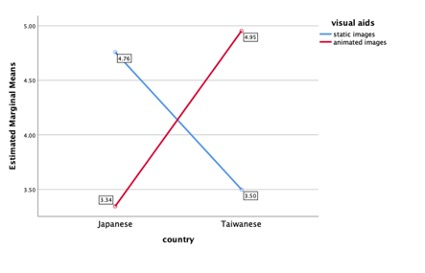 Appendix 3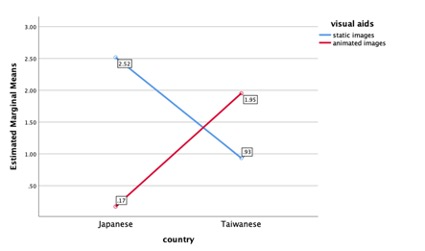 